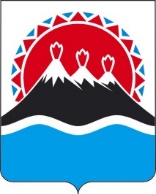 П О С Т А Н О В Л Е Н И ЕГУБЕРНАТОРА КАМЧАТСКОГО КРАЯ                  г. Петропавловск-КамчатскийПОСТАНОВЛЯЮ:1. Внести в постановление Губернатора Камчатского края от 10.04.2020                 № 50 "О мерах по недопущению распространения новой коронавирусной инфекции (COVID-19) на территории Камчатского края" следующие изменения:1) часть 31 изложить в следующей редакции:"3.1 Обязать граждан в возрасте 65 лет и старше, а также граждан, имеющих заболевания, указанные в приложении 9 к настоящему постановлению, - не покидать места проживания (пребывания), за исключением случаев обращения за экстренной (неотложной) медицинской помощью и случаев иной прямой угрозы жизни и здоровью. Для получения помощи в доставке продуктов питания, лекарственных препаратов, товаров первой необходимости и иной помощи граждане вправе обращаться по телефону (4152) 23-28-89.";  2) в приложении 9 слово "рекомендуется" заменить словом "требуется".2. Настоящее постановление вступает в силу со дня его официального опубликования. [Дата регистрации]№[Номер документа]О внесении изменений в постановление Губернатора Камчатского края от 10.04.2020                № 50 "О мерах по недопущению распространения новой коронавирусной инфекции (COVID-19) на территории Камчатского края" Губернатор Камчатского края[горизонтальный штамп подписи 1]В.В. Солодов 